DECRETO Nº928 DE 25 DE MARÇO DE 2020.Autoriza a alterar a Lei de Diretrizes de 2020, e a abrir Créditos Adicionais Suplementares na Lei do Orçamento vigente no valor de R$ 93.750,00 (noventa e tres mil e setecentos e cinquenta reais).O PREFEITO MUNICIPAL DE BOA VISTA DO CADEADO, no uso de suas atribuições que lhe confere a Lei Orgânica do Município de BOA VISTA DO CADEADO e autorização contida na Lei Municipal nº1030/2020: DECRETA	Art. 1º Fica o Poder Executivo autorizado a incluir e alterar a Lei de Diretrizes Orçamentárias – LDO de 2020 e a Lei Orçamentária Anual – LOA 2020, conforme Lei Municipal nº. 1008/2019 e Lei Municipal nº 1014/2019, a atividade “2.039 Manter escolas e apoio pedagógico EI”; Art. 2º Fica o Poder Executivo autorizado a abrir Crédito Suplementar do recurso 0031 FUNDEB no Orçamento Vigente por transferência, com a seguinte dotação orçamentária a adicionar:Art. 3º Fica o Poder Executivo autorizado a subtrair o Crédito Adicional Suplementar do recurso 0031 FUNDEB no Orçamento Vigente por transferência, das seguintes dotações orçamentárias abaixo para contemplar o artigo 2º.Total                                                                                                           R$       67.500,00Total                                                                                                           R$       22.250,00Art. 4º Servirá de recurso para cobertura do crédito adicional suplementar de que trata os artigos anteriores no valor de R$ 93.750,00 (noventa e três mil setecentos e cinquenta reais):Pela transferência, a qual é o deslocamento permitido de dotações atribuídas a créditos orçamentários de um mesmo programa de governo, a alteração é necessária para contemplar o preenchimento da Matriz de Saldos Contábeis – MSC, uma vez que esta é preenchida dentro do Sistema de Informações Contábeis e Fiscais do Setor Público Brasileiro – SICONFI, e o orçamento do recurso FUNDEB  de acordo com a Lei 11.494/2007 tem vigência até 31.12.2020. Esta transferência esta amparada no Art. 26, § 2, inciso III da LDO n º. 1008/19;Art. 5º - Este Decreto entrará em vigor na data de sua publicação.GABINETE DO PREFEITO DE BOA VISTA DO CADEADO, EM 25 DE MARÇO DE 2020.FABIO MAYER BARASUOLPREFEITORegistre-se e Publique-seVanessa dos Santos Xavier Padilha,Sec. de Adm. Plan e Fazenda.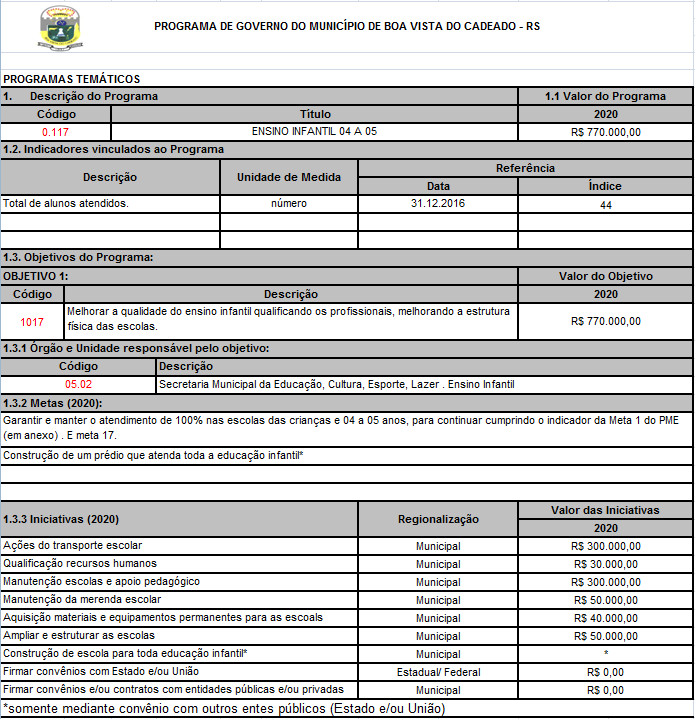 Órgão: 05  Sec. Mun. de Educação, Cultura, Esporte e LazerUnidade:02 M.D.E. Ensino InfantilFunção:12 EducaçãoSubfunção:365 Ensino InfantilPrograma:0117 Educação Infantil Quatro e Cinco AnosProj./Ativ.2.039 Manter escolas e apoio pedagógico EIElemento:3.1.90.04.00.00.00.00.0000 Contrat por Tempo DeterminadoR$4.000,00Elemento:3.1.90.11.00.00.00.00.0000 Venc e Vanta Fixas – P. CivilR$67.500,00Elemento:3.1.90.13.00.00.00.00.0000 Obrigações PatronaisR$22.250,00Total                                                                                               93.750,00Órgão: 05  Sec. Mun. de Educação, Cultura, Esporte e LazerUnidade:02 M.D.E. Ensino InfantilFunção:12 EducaçãoSubfunçã:365 Ensino InfantilPrograma:0117 Educação Infantil Quatro e Cinco AnosProj./Ativ.1.027 Aquisição de materiais e equipam perman escolas EI Elemento:4.4.90.52.00.00.00.00.0000 Equipamentos e Material PermanR$4.000,00Total             4.000,00Órgão: 05  Sec. Mun. de Educação, Cultura, Esporte e LazerUnidade:02 M.D.E. Ensino InfantilFunção:12 EducaçãoSubfunçã:365 Ensino InfantilPrograma:0117 Educação Infantil Quatro e Cinco AnosProj./Ativ.2.037 Ações do transporte escolar EIElemento:3.3.90.30.00.00.00.00.0000 Material de ConsumoR$       51.500,00Elemento:3.3.90.39.00.00.00.00.0000 Outros Serv. De Ter – P JurídicaR$       16.000,00Órgão: 05  Sec. Mun. de Educação, Cultura, Esporte e LazerUnidade:02 M.D.E. Ensino InfantilFunção:12 EducaçãoSubfunçã:365 Ensino InfantilPrograma:0117 Educação Infantil Quatro e Cinco AnosProj./Ativ.2.039 Manter escolas e apoio pedagogico EIElemento:3.3.90.30.00.00.00.00.0000 Material de ConsumoR$         7.500,00Elemento:3.3.90.36.00.00.00.00.0000 Outros Serv. De Ter – P FísicaR$         1.000,00Elemento:3.3.90.39.00.00.00.00.0000 Outros Serv. De Ter – P JurídicaR$         7.500,00Elemento:3.3.90.46.00.00.00.00.0000 Auxilio AlimentaçãoR$         6.250,00